苗 栗 縣 西 湖 鄉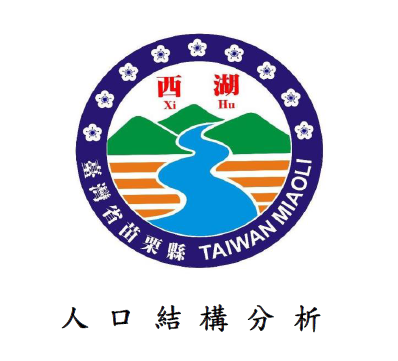 西湖鄉性別統計分析—人口及婚姻狀況苗栗縣西湖鄉公所編110年4月壹、前言性別分析即「以性別為基礎的分析」作為基本概念，了解並認知男性與女性生活上的差異，評估政策、計畫、專案才能對女性與男性所產生的不同衝擊，而透過統計分析的方法，評估各種潛在影響，以達成最終策略的目標。　　性別分析強調在作成各項決策之前，須考量不同的性別角色、性別認同與性傾向，依據性別分析報告之結論或建議，調整計畫資源配置，或延伸發展其他計畫以處理相關議題，以促使政府資源配置得以合理分配，讓不同性別者皆能平等的獲取參與公共事務及資源取得之機會，最終達到實質性別平等之目標。國際上將65歲以上人口占總人口比率達到7%、14%及20%，分別稱為高齡化社會、高齡社會及超高齡社會。台灣已於1993年成為高齡化社會，並於2018年轉為高齡社會。而本鄉109年底總人口性比例為128.02，表示每100名女性會對應到128.02名男子，男性人口數多於女性。而109年底，西湖鄉老年人口比例為25.14%，老年人口比例超過20%，表示西湖鄉是一個超高齡化社會，因而老年的安養照顧是本鄉重要的議題。然而單就老年人口探討，109年底老年人口性別比為100.5，表示老年人口男多於女，但兩者差距不大，男女人口數相當。本鄉總人口男多於女，然而老年人口卻呈現男女人口數相當的情況，可見應當就不同年齡層分析性別比，以幫助我們了解不同年齡層的需求，進而提供更完善的政策予以照顧。本文蒐集性別相關統計數據，呈現性別在人口、婚姻及出生人口方面的結構與變化，期許提升本鄉性別平等的概念，並於制定政策、計畫和資源分配時，納入不同性別的觀點，達成實質的性別平等。貳、人口性別比性別比(或稱性比例)係指該地區中，每一百名女子會對應到的男子數，性別比大於100表示男性大於女性人口數，反之亦然。109年底本鄉的性別比為128.02，表示每100名女性會對應到128.02名男子。本鄉101年性別比為124.06，109年升至128.02，表示101至109年間，男性比女性人口多，且男性多於女性的幅度越來越大。而苗栗縣在101至109年間，性別比從107.06下降至106.35，有下降趨勢。截至110年3月底止苗栗縣性別比為106.38，西湖鄉則為128。由表1和圖1可見，101至109年間，西湖鄉性別比高於全縣，表示本鄉男性多於女性人口數的幅度高於全縣。叁、人口結構性別比分析本鄉101至109年底人口結構性別比的變化趨勢，幼年人口與青壯年人口男性多於女性人數，老年人口則是女性多於男性人數，表示女性的平均壽命高於男性。此外，幼年人口的性別比自111.3上升至117.5，表示幼年人口男性多於女性，且男性比例有增加的趨勢。青壯年人口則自137.6上升至141.0，表示青壯年人口男多於女，且男性比例越來越高。老年人口的部分，110至108年性別比皆小於100，表示此8年間女性人口多於男性，然而到109年時，性別比卻來到了100.5，變成男性人口多於女性。(詳表2、圖2)。老化指數為衡量一地區人口老化程度之指標，即老年人口數(65歲以上)除以幼年人口數(0-14歲)之百分比。109年底，西湖鄉的老化指數為439.38，僅次於本縣的獅潭鄉，而苗栗縣的老化指數則為142，表示西湖鄉是苗栗縣老化程度非常嚴重的鄉鎮。101-109年底，苗栗縣的老化程度有上升趨勢，而西湖鄉老化程度的上升幅度更為顯著(詳表3-1、圖3-1)。進一步分析本鄉不同性別的老化程度，109年底，西湖鄉的老化指數為439.38，其中男性老化程度為407.69，女性為476.83，表示女性老化程度較高。而101-109年底，男性與女性的老化程度都有明顯的上升趨勢，尤其是105年底以後更為顯著(詳表3-2、圖3-2)。結語本鄉109年底人口性比例128.02，高於苗栗縣人口性比例106.35。而觀察65歲以上老年人口，101至108年之性別比皆小於100 (八年平均約96.78)，顯示此八年間女性老年人口多於男性；但109年時性別比上升至100.5，表示109年男性高齡人口多於女性。此外，觀察101至109年底老化指數趨勢，本鄉人口老化速度高於苗栗縣，且其中女性老化速度更高於男性，109年底本鄉女性老化指數已高達476.83。這顯示本鄉男性老年人口平均壽命較短，因而女性老年人口數較多。本所目前針對年滿80歲的老人發放重陽敬老津貼，並爭取各項補助，協助社區辦理樂齡學習及敬老活動等，又配合衛生福利部政策，設置社區照顧關懷據點，以社區為導向進行老人安養照顧。由於本鄉男性的老年人口平均壽命較短，因此建議未來辦理老人照顧相關活動時，多考量男性的需求。此外，西湖鄉衛生所有針對青壯年及老年提供免費健檢活動，以及婦女癌症篩檢，因此建議本所可多加宣導西湖鄉衛生所的健檢相關訊息，提醒民眾定期參與健檢。肆、不同性別出生狀況出生人口部分，101至109年底間，總出生人數由79降至25人，男性從36減至11，女性則由43降至14人；粗出生率則由10.16‰降至3.67‰，由此可看出西湖鄉少子女化的問題(詳表4-1)。而出生人口中，男女比例的差異不大。觀察本鄉與苗栗縣的粗出生率，發現粗出生率呈下降趨勢，西湖鄉的粗出生率比苗栗縣(全縣平均)來得低，因此本鄉更須注意少子女化問題(詳表4-2、圖4)。伍、婚姻狀況性別比本鄉108年底15歲以上女性人口婚姻狀況結構分布，以已婚有偶者占48.67%為最多，未婚者占26.64％次之；男性人口已婚有偶者占55.44%，未婚者占30.44%。自101至108年，男性離婚比率增加2.24%，、女性離婚比率增加1.6%，呈現逐年上升趨勢；男性未婚比率增加1.73%，女性未婚比率增加0.6%百分點，男性有偶比率減少4.41%，女性有偶比率減少4.36%。近8年來，男女的離婚比率皆有增加趨勢，男女的有偶比率亦皆有減少趨勢。（詳表5、圖5-1及圖5-2）結語101至109年底，本鄉粗出生率由10.16%下降至3.67%，且此9年間粗出生率皆比苗栗縣來得低，本鄉更須正視少子女化問題。自101至108年，男性離婚比率增加2.24%，女性離婚比率增加1.6%，呈現逐年上升趨勢；男性有偶比率減少4.41%，女性有偶比率減少4.36%。近8年來，男女的離婚比率皆呈增加趨勢，男女的有偶比率則皆呈減少趨勢。目前本所民政課配合苗栗縣政府政策，發放0至2歲育兒津貼，以期舒緩少子女化問題。表1: 101-109年西湖鄉與苗栗縣性別比表1: 101-109年西湖鄉與苗栗縣性別比表1: 101-109年西湖鄉與苗栗縣性別比表1: 101-109年西湖鄉與苗栗縣性別比表1: 101-109年西湖鄉與苗栗縣性別比表1: 101-109年西湖鄉與苗栗縣性別比表1: 101-109年西湖鄉與苗栗縣性別比表1: 101-109年西湖鄉與苗栗縣性別比表1: 101-109年西湖鄉與苗栗縣性別比表1: 101-109年西湖鄉與苗栗縣性別比性別比
(每百女子所當男子數)101年102年103年104年105年106年107年108年109年西湖鄉124.06 124.97 124.53125.08124.87125.89126.00127.26128.02苗栗縣107.06 106.76 106.31 106.56 106.42 106.67 106.58 106.48 106.35資料來源:苗栗縣戶政服務網資料來源:苗栗縣戶政服務網資料來源:苗栗縣戶政服務網資料來源:苗栗縣戶政服務網資料來源:苗栗縣戶政服務網資料來源:苗栗縣戶政服務網資料來源:苗栗縣戶政服務網資料來源:苗栗縣戶政服務網資料來源:苗栗縣戶政服務網資料來源:苗栗縣戶政服務網表2: 101-109年底西湖鄉人口結構性別比表2: 101-109年底西湖鄉人口結構性別比表2: 101-109年底西湖鄉人口結構性別比表2: 101-109年底西湖鄉人口結構性別比表2: 101-109年底西湖鄉人口結構性別比表2: 101-109年底西湖鄉人口結構性別比表2: 101-109年底西湖鄉人口結構性別比表2: 101-109年底西湖鄉人口結構性別比表2: 101-109年底西湖鄉人口結構性別比表2: 101-109年底西湖鄉人口結構性別比101年底102年底103年底104年底105年底106年底107年底108年底109年底幼年人口
(0-14歲)111.3 113.6 111.2 111.0 103.6 105.3 109.2 109.6 117.5青壯年人口
(15-64歲)137.6 137.4 137.0 138.3 139.6 140.6 140.5 141.5 141.0老年人口
(65歲以上)95.3 97.7 98.1 97.0 95.4 96.4 95.9 98.4 100.5資料來源:苗栗縣戶政服務網資料來源:苗栗縣戶政服務網資料來源:苗栗縣戶政服務網資料來源:苗栗縣戶政服務網資料來源:苗栗縣戶政服務網資料來源:苗栗縣戶政服務網資料來源:苗栗縣戶政服務網資料來源:苗栗縣戶政服務網資料來源:苗栗縣戶政服務網資料來源:苗栗縣戶政服務網表3-1:101-109年底西湖鄉與苗栗縣老化指數表3-1:101-109年底西湖鄉與苗栗縣老化指數表3-1:101-109年底西湖鄉與苗栗縣老化指數表3-1:101-109年底西湖鄉與苗栗縣老化指數表3-1:101-109年底西湖鄉與苗栗縣老化指數表3-1:101-109年底西湖鄉與苗栗縣老化指數表3-1:101-109年底西湖鄉與苗栗縣老化指數表3-1:101-109年底西湖鄉與苗栗縣老化指數表3-1:101-109年底西湖鄉與苗栗縣老化指數101年底102年底103年底104年底105年底106年底107年底108年底109年底西湖鄉204.49211.83222.81241.01261.84304.04348.02405.28439.38苗栗縣91.21 93.21 95.88101.52108.65118.23126.76135.04142.00資料來源:苗栗縣戶政服務網資料來源:苗栗縣戶政服務網資料來源:苗栗縣戶政服務網資料來源:苗栗縣戶政服務網資料來源:苗栗縣戶政服務網資料來源:苗栗縣戶政服務網資料來源:苗栗縣戶政服務網資料來源:苗栗縣戶政服務網資料來源:苗栗縣戶政服務網資料來源:苗栗縣戶政服務網表3-2:101-109年底西湖鄉不同性別老化指數表3-2:101-109年底西湖鄉不同性別老化指數表3-2:101-109年底西湖鄉不同性別老化指數表3-2:101-109年底西湖鄉不同性別老化指數表3-2:101-109年底西湖鄉不同性別老化指數表3-2:101-109年底西湖鄉不同性別老化指數表3-2:101-109年底西湖鄉不同性別老化指數表3-2:101-109年底西湖鄉不同性別老化指數表3-2:101-109年底西湖鄉不同性別老化指數表3-2:101-109年底西湖鄉不同性別老化指數101年底102年底103年底104年底105年底106年底107年底108年底109年底合計204.49211.83222.81241.01261.84304.04348.02405.28439.38男189.40 196.89209.57225.62251.27291.04326.40 384.40 407.69女221.28228.80 237.54258.10 272.79317.74371.62428.14476.83資料來源:苗栗縣戶政服務網資料來源:苗栗縣戶政服務網資料來源:苗栗縣戶政服務網資料來源:苗栗縣戶政服務網資料來源:苗栗縣戶政服務網資料來源:苗栗縣戶政服務網資料來源:苗栗縣戶政服務網資料來源:苗栗縣戶政服務網資料來源:苗栗縣戶政服務網資料來源:苗栗縣戶政服務網表4-1: 101-109年底西湖鄉出生人口概況表4-1: 101-109年底西湖鄉出生人口概況表4-1: 101-109年底西湖鄉出生人口概況表4-1: 101-109年底西湖鄉出生人口概況表4-1: 101-109年底西湖鄉出生人口概況表4-1: 101-109年底西湖鄉出生人口概況表4-1: 101-109年底西湖鄉出生人口概況表4-1: 101-109年底西湖鄉出生人口概況表4-1: 101-109年底西湖鄉出生人口概況表4-1: 101-109年底西湖鄉出生人口概況表4-1: 101-109年底西湖鄉出生人口概況表4-1: 101-109年底西湖鄉出生人口概況年底年底年底101102103104105106107108109合計合計794564534924222525男人數(人)362531222412111311男比例(%)45.5755.5648.4441.5148.9850505244女人數(人)432033312512111214女比例(%)54.4344.4451.5658.4951.0250504856粗出生率(‰)粗出生率(‰)粗出生率(‰)10.165.858.47.46.643.323.13.593.67資料來源:苗栗縣戶政服務網資料來源:苗栗縣戶政服務網資料來源:苗栗縣戶政服務網資料來源:苗栗縣戶政服務網資料來源:苗栗縣戶政服務網資料來源:苗栗縣戶政服務網資料來源:苗栗縣戶政服務網資料來源:苗栗縣戶政服務網資料來源:苗栗縣戶政服務網資料來源:苗栗縣戶政服務網資料來源:苗栗縣戶政服務網資料來源:苗栗縣戶政服務網表4-2: 101-109年底西湖鄉與苗栗縣粗出生率(‰)表4-2: 101-109年底西湖鄉與苗栗縣粗出生率(‰)表4-2: 101-109年底西湖鄉與苗栗縣粗出生率(‰)表4-2: 101-109年底西湖鄉與苗栗縣粗出生率(‰)表4-2: 101-109年底西湖鄉與苗栗縣粗出生率(‰)表4-2: 101-109年底西湖鄉與苗栗縣粗出生率(‰)表4-2: 101-109年底西湖鄉與苗栗縣粗出生率(‰)表4-2: 101-109年底西湖鄉與苗栗縣粗出生率(‰)表4-2: 101-109年底西湖鄉與苗栗縣粗出生率(‰)年底101年102年103年104年105年106年107年108年108年109年西湖鄉10.16 5.85 8.40 7.40 6.643.323.10 3.593.593.67苗栗縣11.03 9.73 10.63 10.188.476.916.075.625.625.05資料來源:苗栗縣戶政服務網資料來源:苗栗縣戶政服務網資料來源:苗栗縣戶政服務網資料來源:苗栗縣戶政服務網資料來源:苗栗縣戶政服務網資料來源:苗栗縣戶政服務網資料來源:苗栗縣戶政服務網資料來源:苗栗縣戶政服務網資料來源:苗栗縣戶政服務網資料來源:苗栗縣戶政服務網資料來源:苗栗縣戶政服務網表5:101-108年西湖鄉15歲以上人口婚姻狀況表5:101-108年西湖鄉15歲以上人口婚姻狀況表5:101-108年西湖鄉15歲以上人口婚姻狀況表5:101-108年西湖鄉15歲以上人口婚姻狀況表5:101-108年西湖鄉15歲以上人口婚姻狀況表5:101-108年西湖鄉15歲以上人口婚姻狀況表5:101-108年西湖鄉15歲以上人口婚姻狀況表5:101-108年西湖鄉15歲以上人口婚姻狀況表5:101-108年西湖鄉15歲以上人口婚姻狀況表5:101-108年西湖鄉15歲以上人口婚姻狀況表5:101-108年西湖鄉15歲以上人口婚姻狀況表5:101-108年西湖鄉15歲以上人口婚姻狀況15歲以上人口(人)15歲以上人口(人)15歲以上人口(人)男性比例(%)男性比例(%)男性比例(%)男性比例(%)女性比例(%)女性比例(%)女性比例(%)女性比例(%)合計男女未婚有偶離婚喪偶未婚有偶離婚喪偶101年底6,9243,8563,06828.71 59.85 7.26 4.18 26.04 53.03 3.78 17.14 102年底6,8633,8313,03229.08 59.07 7.49 4.36 26.48 52.74 3.79 16.99 103年底6,8353,8123,02329.43 58.66 7.50 4.41 25.93 52.73 4.17 17.17 104年底6,7763,7862,99029.42 58.08 7.98 4.52 26.29 52.04 4.08 17.59 105年底6,6673,7312,93629.91 57.41 8.20 4.48 26.63 50.92 4.26 18.19 106年底6,6103,7082,90230.12 56.80 8.66 4.42 26.84 50.21 4.41 18.54 107年底6,5543,6712,88330.24 56.12 9.07 4.58 26.85 49.22 5.17 18.77 108年底6,4603,6332,82730.44 55.44 9.50 4.62 26.64 48.67 5.38 19.31 101-108年度苗栗縣統計年報101-108年度苗栗縣統計年報101-108年度苗栗縣統計年報101-108年度苗栗縣統計年報101-108年度苗栗縣統計年報101-108年度苗栗縣統計年報101-108年度苗栗縣統計年報101-108年度苗栗縣統計年報101-108年度苗栗縣統計年報101-108年度苗栗縣統計年報101-108年度苗栗縣統計年報101-108年度苗栗縣統計年報